2018年编导艺考文艺常识精选考题（一）1、台湾电影《风柜来的人》的编剧是（   ）。
A朱天文
B侯孝贤
C杨德昌
D蔡明亮
2、电影《芙蓉镇》的导演是（   ）。
A吴贻弓
B谢晋
C谢飞
D黄蜀芹
3、《党同伐异》的导演是（   ）。
A格里菲斯
B弗拉哈迪
C卢米埃尔
D格里尔讯
4、将两条或多条情节线索（不同时空、同时同地或同时异地）并列表现、分头叙述但在同一个完整的情节结构中的表现手法叫（   ）。
A叙事蒙太奇
B平行蒙太奇
C连续蒙太奇
D重复蒙太奇
5、好莱坞在(   )。
A纽约
B洛杉矶
C阿拉斯加
D华盛顿
6、香港电影《香港制造》《大事件》《黄飞鸿》《英雄本色》的导演分别是（   ）。
A陈果、吴宇森、徐克、杜琪峰
B关锦鹏、吴宇森、杜琪峰、徐克
C陈果、徐克、吴宇森、关锦鹏
D陈果、杜琪峰、徐克、吴宇森
7、大卫·里恩的著名电影《日瓦戈医生》是根据谁的名著改编的?（   ）
A鲍里斯·帕斯捷尔纳克
B大卫·柯南伯格
C埃德加·爱伦·坡
D柯南·道尔
8、影视剧音乐中最重要的运用方法是(   )。
A重复
B贯穿
C变奏
D发展
9、下列哪部电影不是王家卫的作品?（   ）。
A《重庆森林》
B《枪火》
C《花样年华》
D《东邪西毒》
10、陈凯歌导演的电影《霸王别姬》获得过A级电影节金奖，请问是下列（   ）电影节?
A威尼斯电影节
B柏林电影节
C戛纳电影节
D上海电影节
11、以下哪部电影有“电影史上的里程碑”之称?（  ）
A《一个国家的诞生》
B《公民凯恩》
C《战舰波将金号》
D《火车大劫案》
12、获得戛纳电影节金棕榈奖的导演是（   ）。
A张艺谋
B王家卫
C谢晋
D陈凯歌
13、哪一部电影不是第六代导演娄烨导演的（   ）。
A《推拿》
B《浮城谜事》
C《绿草地》
D《苏州河》
14、下列哪部电影是著名导演李安的作品?（   ）
A《卧虎藏龙》
B《功夫》
C《东邪西毒》
D《喋血双雄》
15、刘烨在电影《建党伟业》中饰演（   ）。
A周恩来
B李大钊
C毛泽东
D陈独秀
16、下列影片中，不是电影大师黑泽明作品的是（   ）。
A《乱》
B《广岛之恋》
C《罗生门》
D《影子武士》
17、影片《广岛之恋》是由法国导演（   ）执导的。
A让·雷诺阿
B吕克·贝松
C阿伦·雷乃
D特吕弗
18、以下哪位是从北京电影学院导演系毕业的?(   )
A张艺谋
B张元
C娄烨
D贾樟柯
19、下列哪部作品不属于“散文诗电影”?（   ）
A《小城之春》
B《城南旧事》
C《金陵十三钗》
D《边城》
20、导演希区柯克最擅长的影片类型是（   ）。
A悬疑片
B风光片
C西部片
D纪录片2018年编导艺考文艺常识精选考题（二）1、《义勇军进行曲》由田汉作词、聂耳作曲，是影片（   ）的主题歌。
A《大决战》
B《天云山传奇》
C《风云儿女》
D《中华儿女》
2、电影《红高粱》的导演是（   ）。
A陈凯歌
B张艺谋
C王家卫
D李安
3、影片《城南旧事》的小说原作者是(   )。
A张爱玲
B沈从文
C林海音
D白先勇
4、格里菲斯对电影的最大贡献是（   ）。
A经典剪辑
B连贯剪辑
C抽象镜头
D段落镜头
5、电影是第（   ）艺术。
A.4
B.5
C.6
D.7
6、电影《黄昏的清兵卫》是（   ）导演的作品。
A北野武
B黑泽明
C山田洋次
D近藤喜文
7、默片大师是（   ）。
A卓别林
B希区柯克
C西克赛斯
D梅里爱
8、下列不属于德国新电影四杰的是(   )。
A施隆多夫
B法斯宾德
C文德斯
D加夫拉斯
9、电影《五朵金花》是中国电影史上的经典作品，作品所反映的故事发生在下列哪个少数民族?（   ）
A苗族
B侗族
C傣族
D白族
10、下列不属于第五代导演的是（   ）。
A张艺谋
B田壮壮
C陈凯歌
D郑正秋
11、下列不属于陈凯歌导演的作品的是（   ）。
A《霸王别姬》
B《老井》
C《大阅兵》
D《赵氏孤儿》
12、下列电影根据小说《飘》改编的是（   ）。
A《乱世佳人》
B《廊桥遗梦》
C《一夜风流》
D《美丽生活》
13、被称为“新中国电影的摇篮”的电影基地是（   ）。
A长春电影制片厂
B上海电影制片厂
C北京电影制片厂
D西安电影制片厂
14、华人女星最近在威尼斯国际电影节获得最佳女主角的是（   ）。
A赵薇
B章子怡
C巩俐
D马伊琍
15、米老鼠是哪一家制片公司的动画形象?（   ）
A米高梅
B迪斯尼
C环球
D雷电华
16、下列哪部作品不属于“散文诗电影”?（   ）
A《小城之春》
B《城南旧事》
C《金陵十三钗》
D《边城》
17、下列关于李安的《少年派的奇幻漂流》不正确的是（   ）。
A.影片改编自“最不可能被影像化”的全球同名畅销小说
B.在奥斯卡奖中获得包括最佳影片、最佳导演在内的11项奖项提名
C.影片采用了3D艺术拍摄，而3D以前大多被用来拍动作片，没有人拍过3D艺术片
D.2012年创造了14亿票房的神话
18、被誉为“灵魂的写实主义”的风格化巨作《神女》的导演是（   ）。
A孙瑜
B蔡楚生
C吴永刚
D卜万苍
19、“潘肖”是下列哪部影视作品中的人物?（   ）
A《亲爱的》
B《中国合伙人》
C《后会无期》
D《无人区》
20、电影中“旁白”是指（   ）。
A剧情中人物之间的交流
B会议中人物之间的交流
C声源来自画外，但对故事情节、人物心理进行叙述抒情议论的声音
D声源来自画外，但是画面中某个人物发出的表现心理活动的声音2018年编导艺考文艺常识精选考题（三）1、下列电影中，不是张艺谋导演的是（   ）。
A《满城尽带黄金甲》
B《秋菊打官司》
C《黄土地》
D《一个都不能少》
2、以《辛德勒的名单》荣获奥斯卡金像奖的导演是（   ）。
A詹姆斯·卡梅隆
B格里菲斯
C希区柯克
D斯皮尔伯格
3、影片《圣女贞德》的导演是（   ）。
A希区柯克
B吕克·贝松
C德·西卡
D费里尼
4、电影《泰坦尼克号》的导演是（   ）。
A卡梅隆
B斯皮尔伯格
C科波拉
D沃卓斯基
5、中国影片《女足九号》的导演是（   ）。
A谢铁骊
B郑君里
C张艺谋
D谢晋
6、电影《一九四二》改编自（   ）的小说《温故一九四二》。
A王朔
B王蒙
C刘震云
D张抗抗
7、“大胆经营时间顺序及多线叙事，如果按照正常说故事的方法就毫无突破性可言。”这句话指的是昆汀·塔伦蒂诺的哪一部电影?（   ）
A《杀死比尔》
B《低俗小说》
C《无耻混蛋》
D《恐怖星球》
8、下列电影中有一部电影反映的历史时间与另外三部相差比较大，它是（   ）。
A《辛德勒的名单》
B《现代启示录》
C《拯救大兵瑞恩》
D《卡萨布兰卡》
9、影片《本命年》中泉子想送赵雅秋（   ）作为临别礼物。
A金戒指
B手指
C金项链
D手镯
10、由许鞍华执导的电影《黄金时代》中的女主角是（   ）。
A林徽因
B萧红
C丁玲
D陆小曼
11、下列不是陈凯歌作品的是（   ）。
A《无极》
B《画皮》
C《梅兰芳》
D《黄土地》
12、影片《林家铺子》的导演是（   ）。
A水华
B唐晓丹
C李然
D郑君里
13、电影《半生缘》是根据哪位文学家的作品改编的?（   ）
A郁达夫
B老舍
C张爱玲
D夏衍
14、美国版《无间道》的导演是（   ）。
A马丁·斯科塞斯
B斯坦利·库布里克
C安东尼奥·明格拉
D道格·里曼
15、喜剧爱情冒险公路电影《后会无期》的导演是（   ）。
A陈凯歌
B姜文
C王家卫
D韩寒
16、《孔雀》的导演是（   ）。
A贾樟柯
B陈嘉上
C陈可辛
D顾长卫
17、从《贫民窟的百万富翁》到《三个白痴》都在国际电影舞台上获得骄人的成绩与口碑，这两部电影是由“宝莱坞”之称的（   ）所制造的。
A泰国的曼谷
B美国的洛杉矶
C英国的伦教
D印度的孟买
18、百花奖在1961年举办，1963年停办，(   )年恢复。
A.1981
B.1980
C.1990
D.1984
19、下列影片中不是第六代导演的作品的是（   ）。
A《北京杂种》
B《十七岁的单车》
C《头发乱了》
D《甲方乙方》
20、被称为法国诗意现实主义的象征的电影大师的是（   ）。
A奥古斯特·雷诺阿
B戈达尔
C让·保罗·贝尔蒙多
D让·雷诺阿2018年编导艺考文艺常识精选考题（四）1、影视作品中的画外音不包括（   ）。
A独白
B对白
C旁白
D解说词
2、电影《定军山》的出现标志着(   )。 
A中国电影的诞生
B中国有声电影的诞生
C中国电影故事片的诞生
D中国战争电影的诞生
3、结合剧情的需要，根据艺术构思，将带有一定寓意的镜头或场面在关键时刻反复出现，造成对比、强调、呼应、喧染等艺术效果的表现手法是（   ）。
A叙事蒙太奇
B平行蒙太奇
C连续蒙太奇
D重复蒙太奇
4、被称为“悬念大师”的是（   ）。
A清水祟
B乔纳森·戴米
C詹姆斯·温
D希区柯克
5、影片《林家铺子》的导演是（   ）。
A水华
B汤晓丹
C崔嵬
D郑君里
6、下列哪位“英雄人物”出现在了美国电影《复仇者联盟》中?（   ）
A蝙蝠侠
B超人
C绿灯侠
D钢铁侠
7、打响美国电影第一炮的是(   )。
A《一个国家的诞生》
B《城市之光》
C《摩登时代》
D《大独裁者》
8、美国导演埃德温·鲍特的电影代表作是（   ）。
A《火车大劫案》
B《工厂大门》
C《渔船出港》
D《水浇园丁》
9、影片《偷自行车的人》是20世纪50年代反映（   ）的社会状况的影片。
A法国
B意大利
C英国
D日本
10、被认为是费里尼顶峰之作的影片是(   )。
A《道路》
B《八部半》
C《甜蜜的生活》
D《她在黑夜中》
11、被称为“第七艺术”的是（   ）。
A电视艺术
B电影艺术
C平面艺术
D人体艺术
12、“敖德萨阶梯”是电影（   ）中的经典场景，充分揭示了爱森斯坦的蒙太奇理论。
A《一个国家的诞生》
B《党同伐异》
C《战舰波将金号》
D《火车进站》
13、被称为“日本王家卫”的导演是(   )。
A北野武
B宫崎骏
C岩井俊二
D小津安二郎
14、（   ）电影理论家安德烈·巴赞首先创立了长镜头理论。
A美国
B法国
C英国
D德国
15、歌曲《友谊地久天长》如今成为家喻户晓的曲目，它最早是在影片(   )中出现。  
A《魂断蓝桥》
B《廊桥遗梦》
C《公民凯恩》
D《艺妓回忆录》
16、下列哪部电影的导演是日本的黑泽明?（  ）
A《龙猫》
B《影子武士》
C《挪威的森林》
D《远山的呼唤》
17、下列电影由王家卫执导的是（   ）。
A《东邪西毒》
B《风月》
C《武侠》
D《英雄》
18、陈凯歌的（   ）作为第五代奠基作品，如今已成为中国“文革”后现代电影倔起的—座重要里程碑。
A《老井》
B《霸王别姬》
C《无极》
D《黄土地》
19、下列哪个导演是第六代导演?（   ）
A冯小刚
B王小帅
C陈凯歌
D姜文
20、我国第一个A类国际电影节是（   ）。
A北京国际电影节
B上海国际电影节
C金鸡百花电影节
D珠海国际电影节2018年编导艺考文艺常识精选考题（五）1、电影《定军山》的出现标志着(   )。
A中国电影的诞生
B中国有声电影的诞生
C世界电影的诞生
D世界有声电影的诞生
2、冯小刚导演的电影《唐山大地震》是根据(   )改编的。
A艾米
B张翎
C莫言
D王朔
3、“电影节之父”是指(   )。
A威尼斯国际电影节
B戛纳电影节
C柏林国际电影节
D圣丹斯国际电影节
4、下列电影作品中，黑泽明执导的第一部影片是(   )。
A《乱》
B《罗生门》
C《七武士》
D《姿三四郎》
5、美国导演(   )把电影从戏剧的奴仆地位中解脱出来，使之发展为—门独立的艺术。
A梅里爱
B格里菲斯
C奥古斯塔·卢米埃尔
D斯皮尔伯格
6、吴宇森导演的电影《赤壁》中（   ）饰演诸葛亮。
A金城武
B甄子丹
C张丰毅
D梁朝伟
7、电影《铁皮鼓》的同名小说的作者君特·格拉斯是哪个国家的?（   ）
A英国
B法国
C美国
D德国
8、下列属于第四代导演的作品是（   ）。
A《城南旧事》
B《芙蓉镇》
C《早春二月》
D《一个和八个》
9、电影史上的蒙太奇理论主要诞生于（   ）。
A苏联
B法国
C美国
D中国
10、2008年根据张爱玲同名小说（   ）改编的电影获得威尼斯大奖。
A《金锁记》
B《半生缘》
C《色戒》
D《倾城之恋》
11、《人再囧途之泰囧》的导演是（   ）。
A黄渤
B王宝强
C徐峥
D陶虹
12、中国电影史上首次在欧洲三大国际电影节中都获得演员荣誉的是（   ）。
A严珊珊
B张曼玉
C巩俐
D章子怡
13、影片《天使爱美丽》中女主角的扮演者是（   ）。
A奥黛丽·塔图
B伊莎贝尔·于佩尔
C朱莉·德尔佩
D朱丽叶·比诺什
14、反映中国人民解放战争时期的历史故事的影片是（   ）。
A《南昌起义》
B《上甘岭》
C《南征北战》
D《金沙水拍云崖暖》
15、下列哪部电影作品没有被翻拍?（   ）
A《大地惊雷》
B《美国往事》
C《无间道》
D《谈谈情跳跳舞》
16、影片《小鞋子》是一部讲述（   ）儿童生活的影片。
A法国
B沙特阿拉伯
C伊朗
D以色列
17、苏联前期电影大师云集其中不包括（   ）。
A库里肖夫
B爱森斯坦
C普多夫金
D卡拉托佐夫
18、影片《林家铺子》的导演是著名电影导演(   )。
A水华
B汤晓丹
C崔巍
D郑君里
19、下列影片中不属于“样板戏”电影的是（   ）。
A《智取威虎山》
B《红灯记》
C《奇袭白虎团》
D《地雷战》
20、陈凯歌导演的最著名的电影是（   ），获得了法国戛纳金棕榈奖。
A《红高粱》
B《小时代》
C《让子弹飞》
D《霸王别姬》参考答案2018年编导艺考文艺常识精选考题（一）1.A，2.B，3.A，4.B，5.B6.D，7.A，8.A，9.B，10.C11.B，12.D，13.C，14.A，15.C16.B，17.C，18.C，19.C，20.A2018年编导艺考文艺常识精选考题（二）1.C，2.B，3.C，4.A，5.D6.C，7.A，8.D，9.D，10.D11.B，12.A，13.A，14.A，15.B16.C，17.C，18.C，19.D，20.C2018年编导艺考文艺常识精选考题（三）1.C，2.D，3.B，4.A，5.D6.C，7.B，8.B，9.C，10.B11.B，12.A，13.C，14.A，15.D16.D，17.D，18.B，19.D，20.D2018年编导艺考文艺常识精选考题（四）1.B，2.A，3.C，4.D，5.A6.D，7.A，8.A，9.B，10.B11.B，12.C，13.C，14.B，15.A16.B，17.A，18.B，19.B，20.B2018年编导艺考文艺常识精选考题（五）1.A，2.B，3.A，4.D，5.B6.A，7.D，8.A，9.A，10.C11.C，12.B，13.A，14.C，15.B16.C，17.D，18.A，19.D，20.D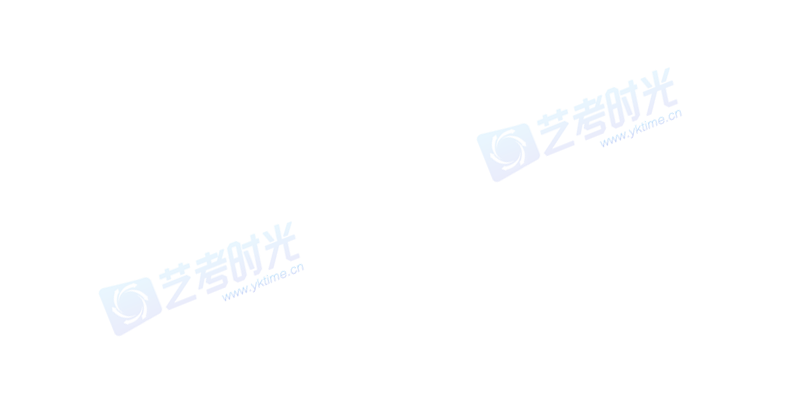 